ОБЛАСТНОЕ ГОСУДАРСТВЕННОЕ БЮДЖЕТНОЕОБЩЕОБРАЗОВАТЕЛЬНОЕ УЧРЕЖДЕНИЕ
«РОВЕНЬСКАЯ СРЕДНЯЯ ОБЩЕОБРАЗОВАТЕЛЬНАЯ ШКОЛА С УГЛУБЛЕННЫМ ИЗУЧЕНИЕМ ОТДЕЛЬНЫХ ПРЕДМЕТОВ» БЕЛГОРОДСКОЙ ОБЛАСТИПРИКАЗ01 сентября 2023 года                                                                            № «О формировании группы обучающихся, посещающих программу профессионального обучения «Младшая медицинская сестра по уходу за больными» в 2023-2024 учебном годуВо исполнение Региональной стратегии «Кадры для медицины», на основании соглашения о сотрудничестве с ОГБУЗ «Ровеньская ЦРБ» в рамках основной образовательной программы профессионального обучения - программы профессиональной подготовки по профессиям рабочих, должностям служащих, программы переподготовки рабочих, служащих, программы  повышения квалификации рабочих, служащих медицинской направленности» Медицинский класс «ОГБОУ «Ровеньская СОШ с УИОП», на основании приказа ОГБОУ «Ровеньская СОШ с УИОП» «О зачислении  обучающихся в 10-й, 11-й классы  (медицинский) естественно-научного  профиля» от 30 августа 2023 года №1приказываю:1.Сформировать  группу  для  проведения  занятий    по программе профессионального обучения «Младшая  медицинская  сестра  по  уходу  за  больными»  в 11 классах в следующем составе:2.Контроль  исполнения  приказа  возложить  на  заместителя  директора Шевченко Л.Г.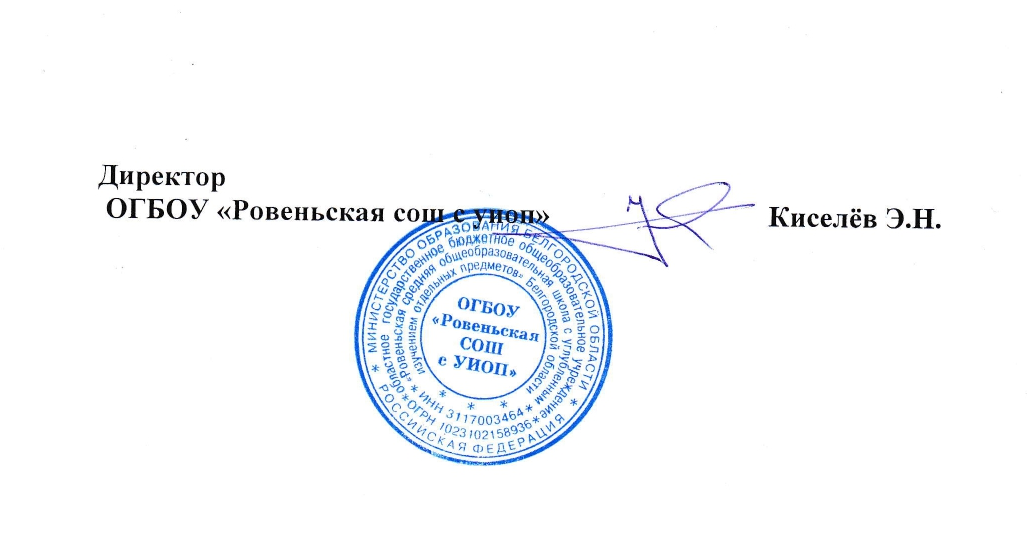 № п/пФИШколаКласс1Зубков Андрей ЭдуардовичОГБОУ «Ровеньская СОШ с УИОП»112Духин Артём АлександровичОГБОУ «Ровеньская СОШ с УИОП»113Мурзина Альбина ДамировнаОГБОУ «Ровеньская СОШ с УИОП»114Шиянов Глеб ОлеговичОГБОУ «Ровеньская СОШ с УИОП»115Ляшенко ЮлианнаМБОУ «Айдарская СОШ»116Куприй Арина ЕвгеньевнаМБОУ «Айдарская СОШ»117Серт Диана МихайловнаМБОУ «Айдарская СОШ»117Мельник Карина ВладимировнаМБОУ «Харьковская СОШ»119Мельник Кристина ВладимировнаМБОУ «Харьковская СОШ»1110Боцман Инна АндреевнаМБОУ «Наголенская СОШ»11